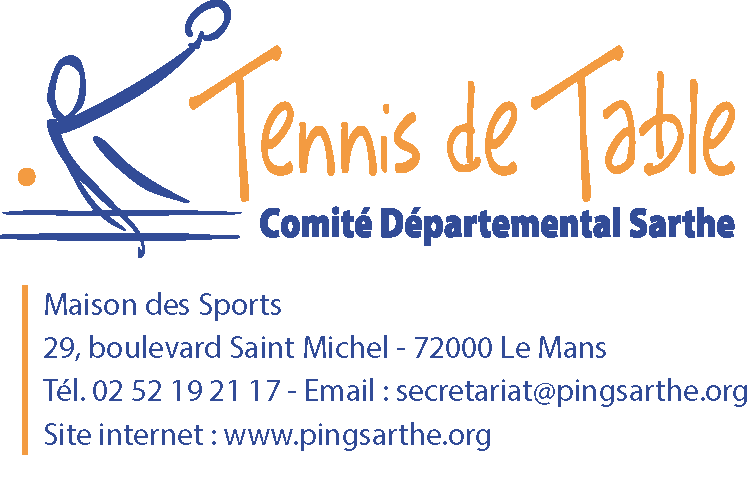 SENIORS et JEUNES CREDIT MUTUELLe Mans, le 12 Septembre 2022Veuillez trouver ci-joint la sélection définitive pour le TOP SENIORS et JEUNES CREDIT MUTUEL qui se déroulera :Le samedi 17 et dimanche 18 septembre 2022à CHAMPAGNE (72470)Gymnase Jean Rondeau Esplanade de la LibertéRetour de la buvette : boissons, confiseries, sandwichs.Cette compétition comportera 10 tableaux :Samedi 17 septembre (tableaux mixtes)- TOP Juniors   					    - TOP 6 Minimes A      					                           - TOP 6 Minimes B- TOP 6 Cadets A                                                          - TOP 6 Benjamins / Poussins A- TOP 6 Cadets B			                            - TOP 6 Benjamins / Poussins BDimanche 18 septembre (tableaux mixtes)- TOP 8 Tableau A Seniors 	- TOP 8 Tableau B Seniors 		En raison du nombre faible d’inscrites, le tableau seniors dames est annulé.Rappel :	Forfait à partir du mercredi soir : amende de 25€	Forfait non excusé le jour de l’épreuve : amende de 25€ plus perte de la 1ère partie	Un certificat médical annulera ces sanctions.Horaires de la COMPETITION :	* Pointage Samedi : 13h30          * Début compétition : 14h00	* Fin prévue : 18h00* Pointage Dimanche : 9h30* Début compétition : 10h00	* Fin prévue : 16h00* Podium : 16h15 Ne pas oublier l’attestation de licence 2022/2023	(Ci – joint, liste des sélectionnés)	Le responsable du TOP                                                                                                                                                                                                                                                               Julien Lelandais